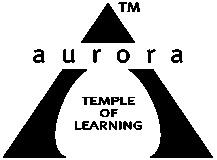 Aurora’s Degree & PG College(ACCREDITED BY NAAC WITH 'B++' GRADE)Chikkadpally, Hyderabad 500020Department of MicrobiologyPROGRAM SCHEDULEDate of the event: 26th June 2021Time of the event: 10:00 am to 12.00 pmEvent type: OnlineVenue: Aurora’s Degree & PG CollegeFACULTY COORDINATORList of students (UG)List of M.Sc Microbiology studentsParagraph about the proceedings On 26 June, every year International Day against Drug Abuse and Illicit Trafficking is observed to spread awareness about the extreme cultural and economic harm the trade is still doing across the globe. It is necessary to strengthen global action and cooperation to achieve the goal of an international society of drug abuse. Celebrated each year on June 26th, the UN Office on Drugs and Crime uses the commemorative day to highlight the dangers of drug use and their illegal trade and provides educational material to teachers and public officials all over the world to help spread the message about the extreme cultural and economic harm the trade in drugs is still doing across the globe one hundred years after the war on drugs was initially launched in Shanghai around the start of the 20th Century.The importance of the strategy was reinforced when the UN decided to hold a General Assembly on drugs to mark a milestone in the progress of an earlier policy document which called on members states to combat both drug demand and supply, while improving access to treatment for addicts.If we will not reduce the demand for illicit drugs, we can never fully tackle cultivation, production or   trafficking. To tackle the problem that illicit drugs is supported by communities, different organisations and people from all over the world. The main principle of them is to protect the youth and to promote welfare to human kind.  According to United Nations Office on Drugs and Crime (UNODC) executive director “By listening to    the needs of children and young people, prevention can contribute to their safety, health and well-being, and enable them realize their potential. All our societies would be better off if more resources were devoted to supporting evidence-based drug prevention strategies, which are a sound and effective investment in families, schools and communities”.     Also, Research suggests that early-to late adolescence is a critical risk period for the initiation of substance use. To grow healthy and safe life for young people it is necessary to break the chain of social, neurological and psychological factors and inequalities that can increase susceptibility to drug use disorders.Therefore, we can say that International Day against drug abuse and illicit trafficking is celebrated to spread awareness about the drug abuse and its side effects that not only affects the individual health but as a whole society, family etc.INCOME & EXPENDITURE: NILEVENT PHOTOS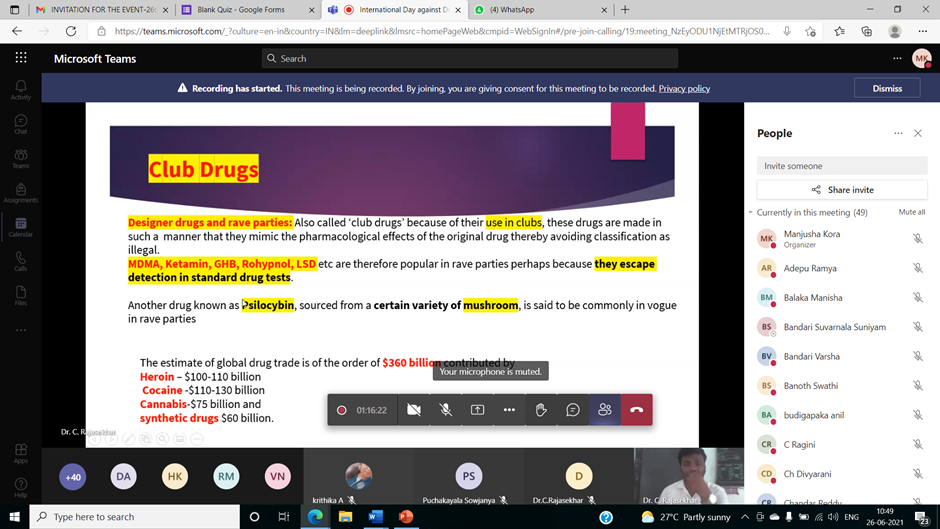 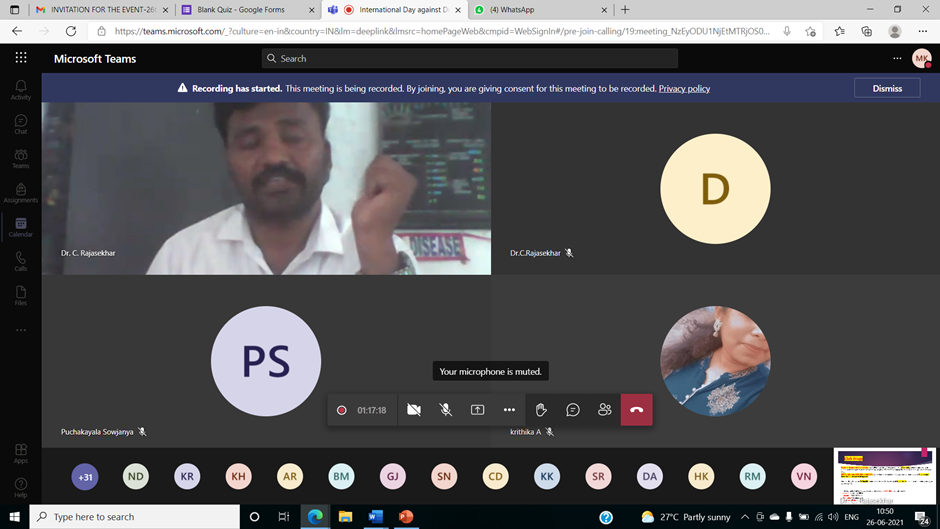 GUEST PROFILE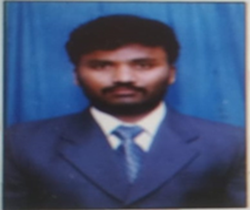 Dr. Rajasekhar ChikatiAcademic Consultant Department of Biochemistry, Yogi Vemana University, Kadapa, Andhra Pradesh, IndiaDr. Rajasekhar Chikati , he pursued graduation in ‘Biotechnology, Botany and Chemistry’ at Govt Degree College (for Men) in Kurnool, affiliated to Sri Krishna Devaraya University, Anantapuram, Andhra Pradesh in 2003. Following this, he earned a Master degree in Biochemistry from Sri Krishana Devaraya University, Anantapuram, Andhra Pradesh. He qualified Graduate Aptitude Test (GATE-2007) in Life Sciences; and joined for a Master of Philosophy in Biochemistry from Sri Krishana Devaraya University, Anantapuram, Andhra Pradesh. And continued 2009-2014 for Ph.D., in Biochemistry with specialization in Cancer Biology and Bioinformatics under the supervision of Prof., Chitta Suresh Kumar, DBT- Bioinformatics Infrastructure Facility, Dept of Biochemistry, Sri Krishnadevaraya University, Anantapur, A.P, INDIA. Thesis Title : Molecular Studies on Evaluation of RNase and Phytol as cytoskeleton targeting elements in Cancer. He got Ph.D awarded in 25th February 2014 later in joined as UGC- Dr. S. Kohari Post Doctoral Fellow, under Mentorship of Dr. Surya S. Singh, Department of Biochemsitry, University College of Sciences, Osmania University, Hyderabad, Andhra Pradesh, India, PDF Topic: Design, Synthesis and Molecular Evaluation of EGCG Analogues on Apoptosis Regulated Proteins and Transcriptional factors involved in Tumorigenesis and now working as Asst Professor on Contract basis in Department of Biochemistry.He Published More than 20 Research Articles in reputed International Journalsvlike Elseiver, Springer, Taylor & Francies, conducted more than 15 workshops in Bionformatics, gave guidance to the projects students (65 students). Delivered many lecturers in different colleges/institutes for both UG & PG. AURORA’S DEGREE & P.G. COLLEGE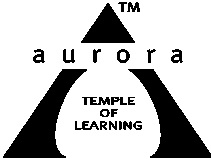 Accredited by NAAC with B++ GradeDepartment of MicrobiologyEvent ProposalINTERNATIONAL DAY AGAINST DRUG ABUSE AND ILLICIT TRAFFICKINGEvent Name: Departmental EventEvent Title:  International Day Against Drug Abuse and Illicit Trafficking Faculty coordinator: Mrs. ManjushaGuest Speaker:Dr.Rajasekhar ChikatiDate :26th June 2021 Duration: 10:00AM to 12:00 NoonVenue: OnlineTarget audience:  UG and PG students  Platform: Microsoft TeamsLevel: College levelStudents Volunteers: Geervani (MSc2nd year), Vidhi (MiGC3A)Objective: The event is scheduled on the occasion of International Day Against Drug Abuse and Illicit Trafficking. The purpose of organizing the online event to create awareness on the use of illegal drugs which impacts life style of human.Proposed activities: Webinar on International Day Against Drug Abuse and Illicit Trafficking Poster PresentationPower Point presentationOnline quiz  Faculty Coordinators                        IQAC Coordinators                                                 Principal    Manjusha                                         Dr.Ravi Kiran                                 Dr.Viswanadham Bulusu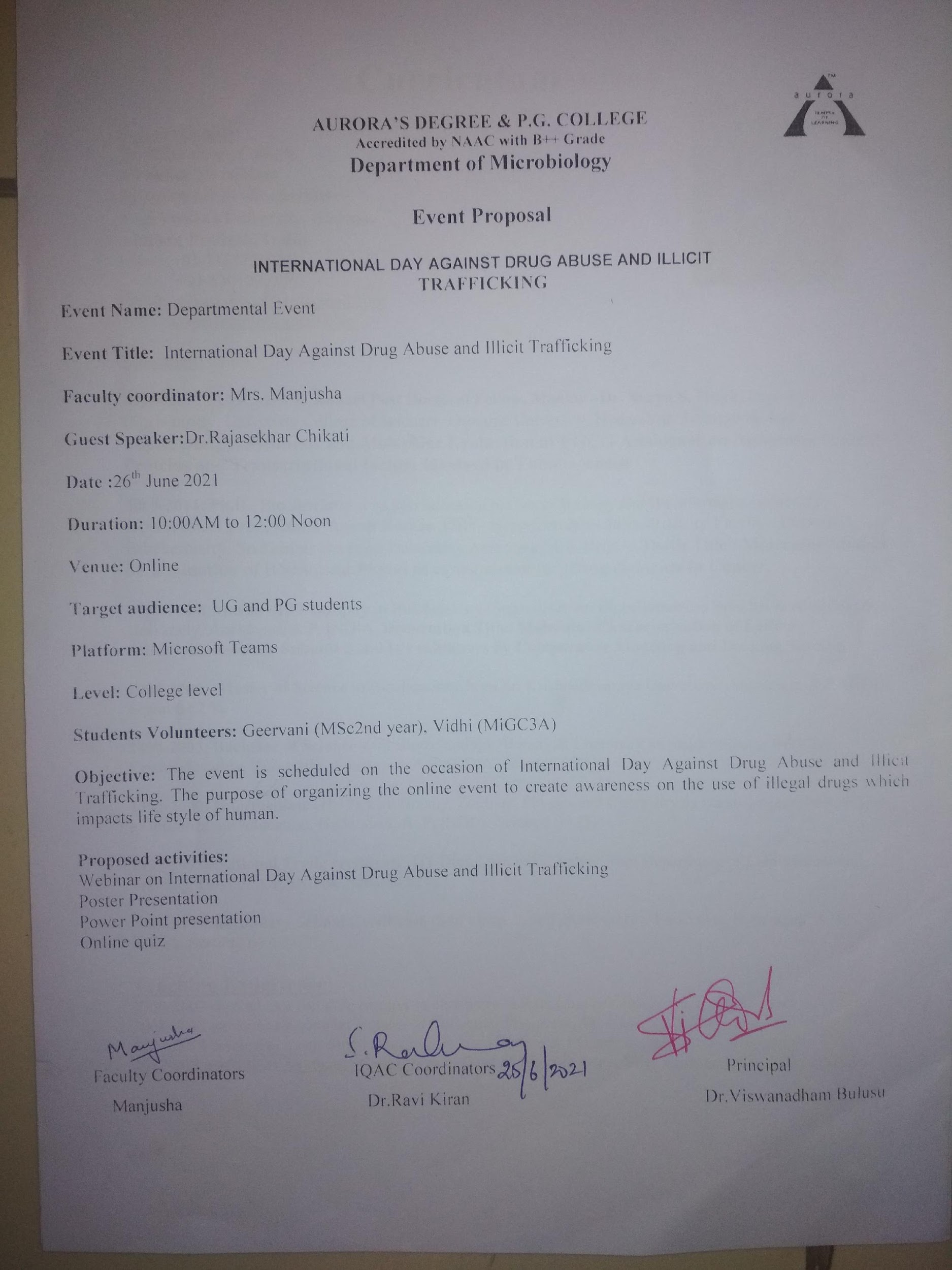 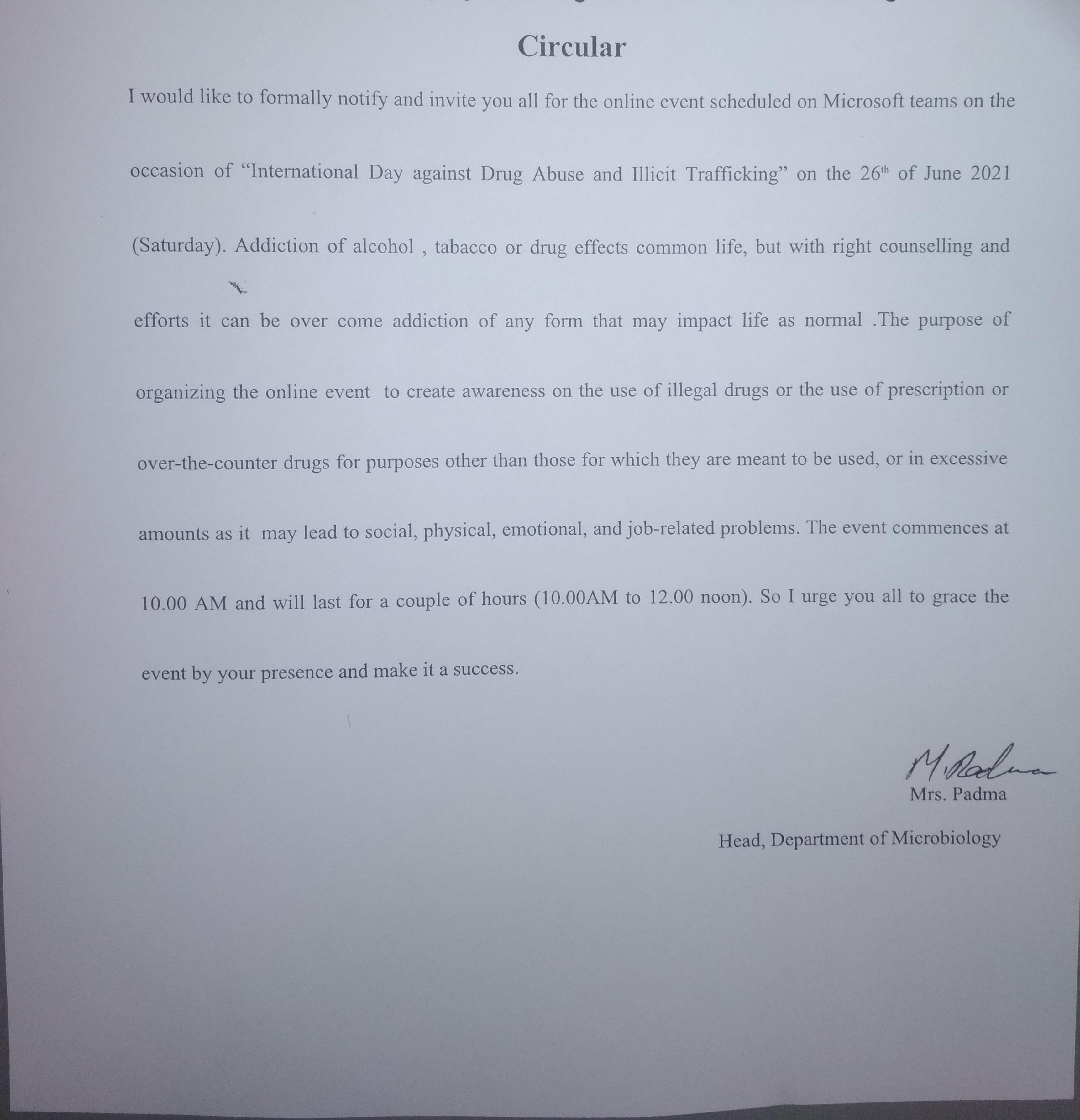 NAME OF THE EVENTDepartmental EventTYPE OF EVENTWebinar                EVENT TITLE International Day Against Drug Abuse and Illicit TraffickingSPEAKER Dr.Rajasekhar ChikatiTYPE OF EVENTCollege EventFACULTY INCHARGEMrs. ManjushaDEPARTMENTMicrobiologyDATE26th June 2021VENUEOnline through Microsoft Teams (10 AM to 12Noon )TARGET AUDIENCEPG and UG Students and Faculty S.NoName of the facultyDepartment 1 ManjushaMicrobiology S.NoName of the FacultyDeptCollege1Mrs.Padma Madham   MicrobiologyAurora’s Degree and PG College2Mr.Vasudevan Ranganathan MicrobiologyAurora’s  Degree and PG College3Mrs. G.Hiranmayee  MicrobiologyAurora’s  Degree and PG CollegeS.NoName of the studentRoll NoClass/Section1Sadineni Shreyas  1051-20-471-004 MiBiC 1No of Boys32K K Sai Sundaresan	1051-18-459-025MiGC 1No of Boys33Damagatla Akshay1051-20-471-007 MiGC1No of Boys34Prerana Sanjay1051-20-459-038 MiGC 1No of Girls85Vancha Nandini1051-20-471-001   MiBiC 1 No of Girls86Bandari Varsha1051-20-471-012 MiGC1No of Girls87Namita Yadav1051-20-459-032 MiGC 1No of Girls88Charitha Sheri  1051-20-459-019 MiGC1 No of Girls89Jarugumalli Jhansi1051-19-459-057Mi BiC1No of Girls810Megha Relekar1051-18-459-017MiGC 2ANo of Girls811Odnala Ramani1051-18-459-041MiGC 3ANo of Girls8S.NoName of the studentRoll No       No of Girls 71Gangavarapu Kumar Reddy 1051-19-518-019       No of Girls 723Balaka Manisha1051-19-518-0324KachamYamini K1051-19-518-0075Kasam Haripriya1051-19-518-0286Adepu Ramya1051-19-518-0307Hajra Kazim1051-19-518-001S.NoName of the participant 1                              Dr. Shaik Nagoor Meera Vali